Упражнение «Заземление»Найдите и назовите 5 предметов вокруг себяНазовите 4 вещи, которые вы физически чувствуете (одежда на теле, ветерок на лице, сиденье под вами и т.п.)Назовите 3 вещи, которые вы слышитеНазовите 2 вещи (еда, напитки и т.п.), которые вы можете попробовать на вкус или хотели бы попробовать на вкусНазовите одну вещь, которая вам в себе нравится 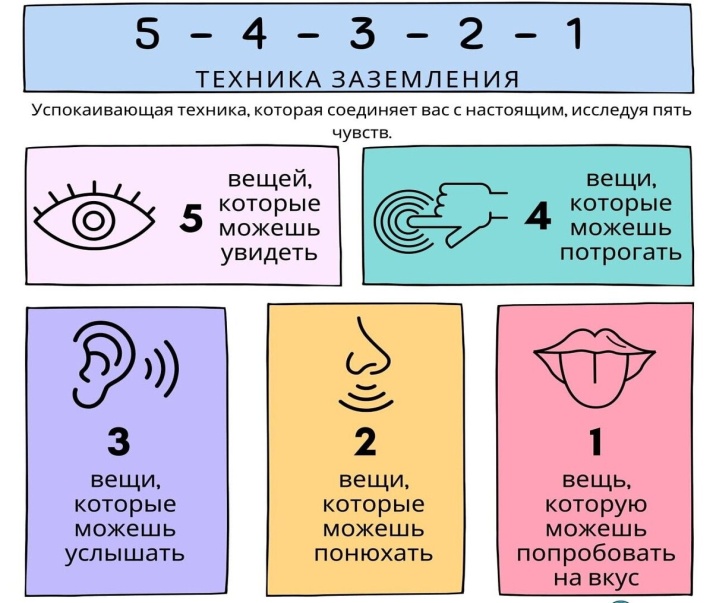 Если паническая атака у другого человека: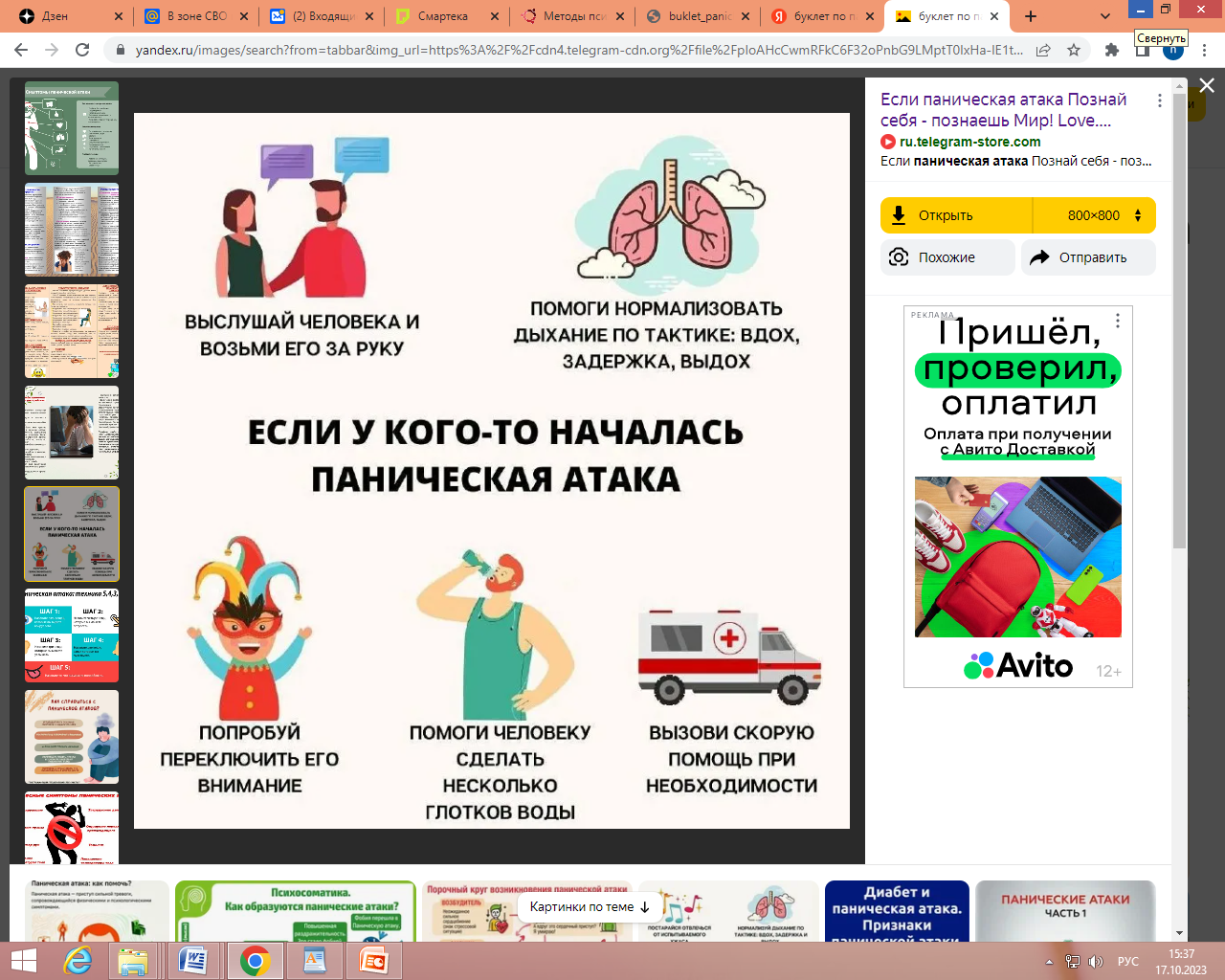 Помните!     «Дорогу осилит идущий»  - паническое расстройство можно преодолеть. ГКУ СО «КЦСОН Восточного округа»г. Отрадныйул. Ленина, 41ател. 8(846)955-01-21Режим работы: с 8.00 до 17.00пятница: с 8.00 до 16.00обед: с 12.00 до 12.48ГОСУДАРСТВЕННОЕ КАЗЕННОЕ УЧРЕЖДЕНИЕ САМАРСКОЙ ОБЛАСТИ 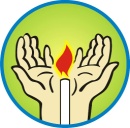 «Комплексный центр социального обслуживания             населения Восточного округа»Что такое паническая атака и как ее преодолеть?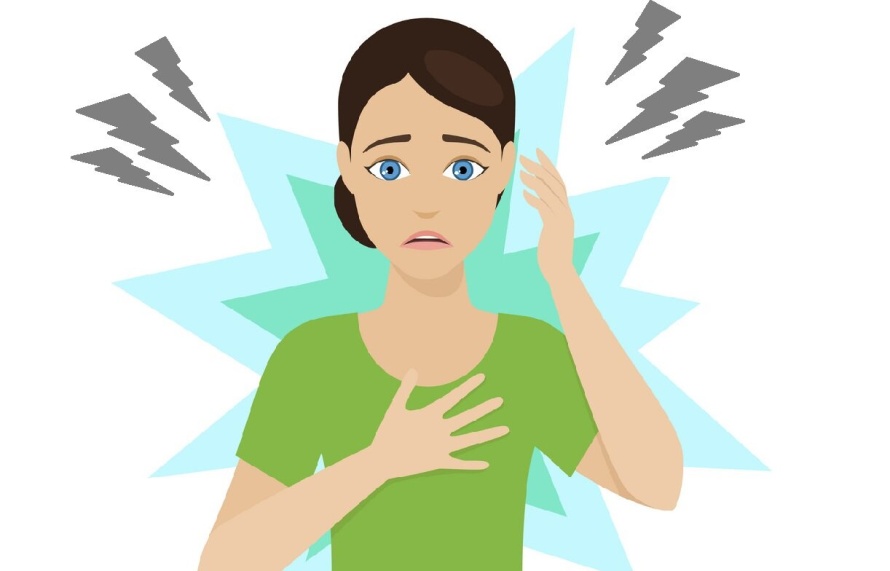 г.о. Отрадный2023 годПаническая атака — это приступ сильной тревоги, сопровождающийся, физическими и психологическими симптомами.Симптомы панической атаки:
— головокружение,
—ощущение надвигающегося обморока;
— Учащенное сердцебиение;
— ощущение нехватки воздуха, удушья;
— потливость
— озноб;
— дрожь в конечностях, внутренняя дрожь, чувство онемения;
— страх смерти или безумия;
— дереализация— деперсонализация
— страх совершить неконтролируемый поступок;
— сужение восприятия — «туннельное зрение», мерцание и размытие картинки.Основные причины панической атаки: технический прогресс, быстрый ритм жизни и постоянные стрессовые ситуации.25-64 лет – трудоспособный возраст, в котором наиболее часто встречаются панические расстройства.Женщины страдают в 3-4 раза чаще, чем мужчины.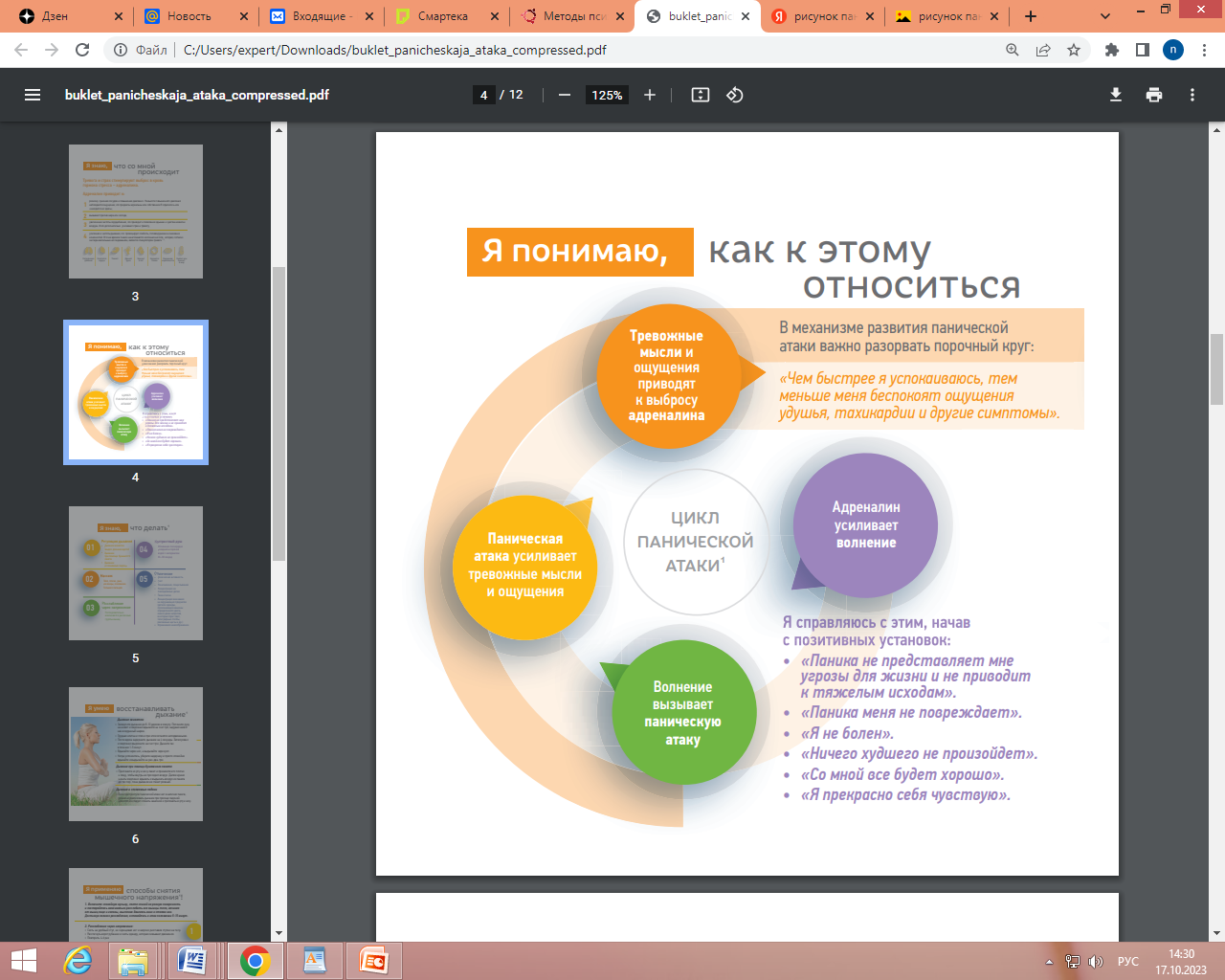 Если вы подвергаетесь внезапной неконтролируемой панике, что делать?1. Регуляция дыхания * Дыхание животом (выдох длиннее вдоха) * Дыхание при помощи бумажного пакета* Дыхание в сложенные ладони 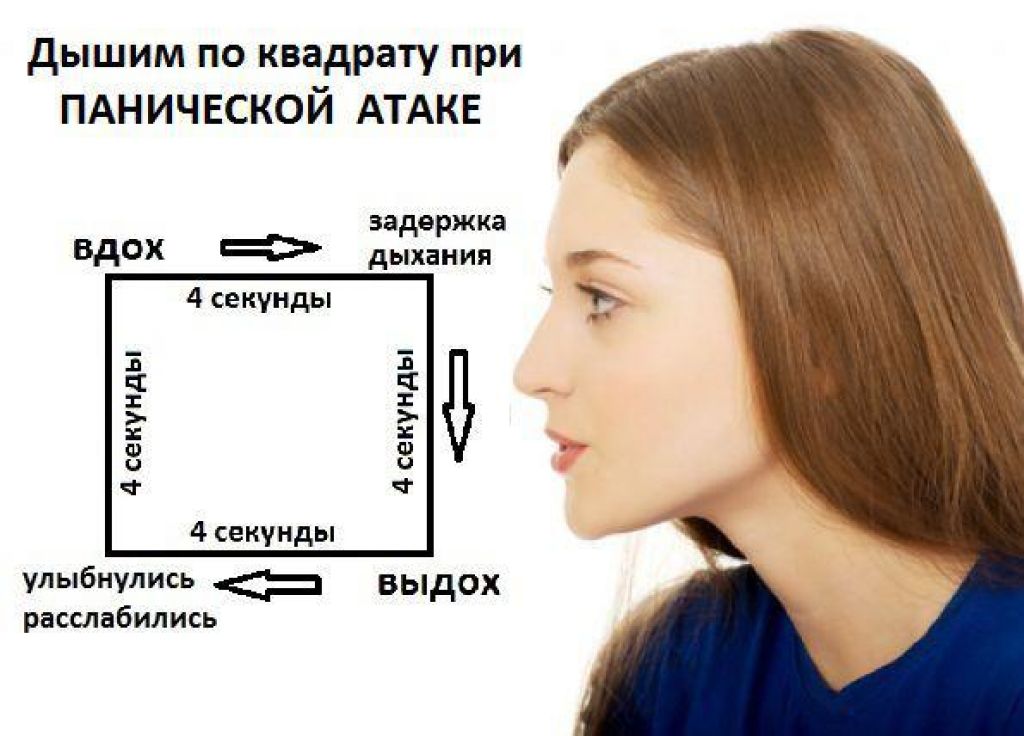 2. Массаж  Шея, плечи, уши, мизинцы, основание больших пальцев 3. Расслабление через напряжение Последовательно вовлекаются различные группы мышц 4. Контрастный душ Обливание поочередно холодной и горячей водой с интервалом 20-30 секунд 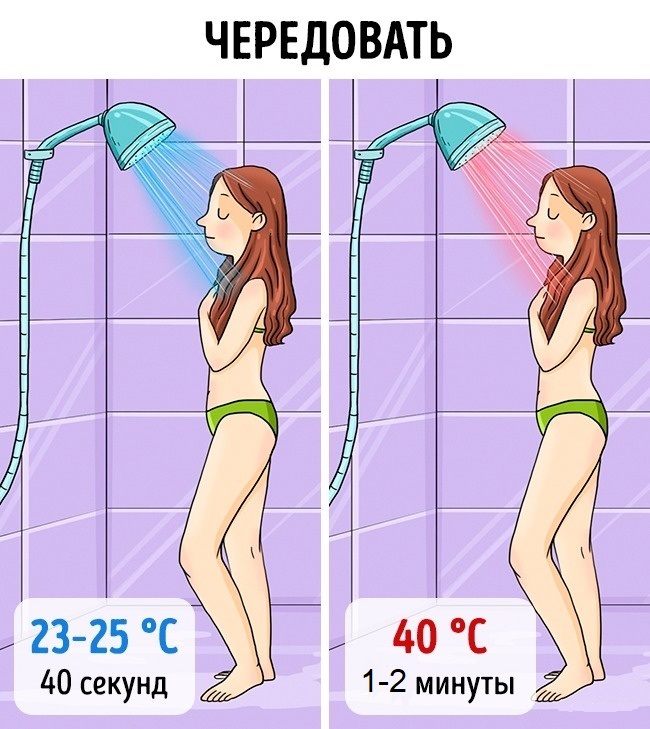 5. Отвлечение • Физическая активность • Счет• Покалывание, пощипывание • Концентрация на повседневных делах • Пение песен • Концентрация внимания на окружающих предметах (детали одежды, проезжающие машины определенного цвета, окна в доме напротив, в которых горит свет, телеграфные столбы, рекламные щиты и др.)• Упражнение на воображение 